PERSONAL INFORMATION UPDATE(NAME, ADDRESS AND TELEPHONE NUMBER)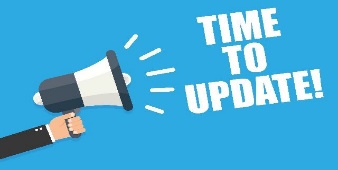 Please provide the following information. PLEASE PRINTSocial Security Number__________________________________________________________Name________________________________________________________________________Position______________________________________________________________________School_________________________Work Phone____________________________________To Change Address, complete: NEW ADDRESS ONLY!Street Number and Name________________________________________________________City__________________________State____________________Zip____________________To change Telephone Number: NEW NUMBER ONLY!Telephone number:  (_____) _____________________________________________________Emergency number: (_____) _________________________________________ 󠆼󠆼 Hm. 󠆼󠆼 Bus.Please check the home or business boxTo Change Name – Must present a legal document at the time of this request(i.e. driver’s license, marriage license, etc.)Before_______________________________________________________________________After________________________________________________________________________*IMPORTANT*You Must Sign and Date This Form Before You Submit It.Signature______________________________________________________________________Effective Date of Change_________________________________________________________MAIL:   1961 MIDWAY STREET* SHREVEPORT, LA 71108FAX:  318- 603-7009Revised 1.22.2021